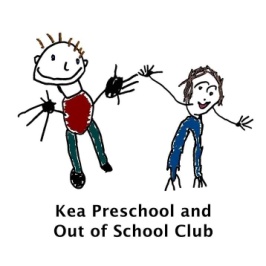 6.7 Oral healthThe setting provides care for children and promotes health through promoting oral health and hygiene, encouraging healthy eating and healthy snacks.Fresh drinking water is available at all times and easily accessible.Sugary drinks are not served.Only water and milk are served with morning and afternoon snacks.Children are offered healthy nutritious snacks with no added sugar.Parents are discouraged from sending in confectionary as a snack or treat.Children are encouraged to brush their teeth as part of their daily routine and staff reinforce this through discussions with parents and childrenWe have an Information pack that is distributed to all parents when their child starts the setting.Oral hygiene activities are included in planning to promote good oral health to all children. The setting co-ordinates with local oral health and ensure procedures are reviewed regularly, additional guidance from the local team may be added to this procedure. Further guidanceInfant & Toddler Forum: Ten Steps for Healthy Toddlers www.infantandtoddlerforum.org/toddlers-to-preschool/healthy-eating/ten-steps-for-healthy-toddlers/This policy was adopted byKea Preschool Ltd(name of provider)OnSeptember 2021(date)ReviewedDate to be reviewed23rd October 2022October 2023(date)Signed on behalf of the providerTMKEMPTMKEMPName of signatoryTracey KempTracey KempRole of signatory (e.g. chair, director or owner)ManagerManager